Lowell School Field Day!Dear Parents and Friends,                                                                 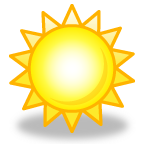 On Thursday June 8th, the Lowell Physical Education teachers, Ms.Donahue and Ms. Loguidice, will be holding a Field Day for the school. This year, the Field Day will be held at Victory Field. Field Day is a day for each grade to get together for a number of physical events and friendly competition. Grades K-2 will be participating in events such as water activities, running races, cooperative challenges, etc. Grades 3-5 will participate in a track meet as well as several group challenges. This will be an all day event, students will need to bring a bag lunch. We invite parents to come and cheer on the students. If you are interested in helping with these events, please sign and return the form below to Ms. Donahue or Ms. Loguidice. Thank you for your help!When: Thursday, June 8th (Rain date: June 9th, 15th or 16th)Where: Victory Field  (K-2 Turf  and 3-5 Track and Oval)Time:  9:30-1:00What Students Should Bring:              Bag Lunch  Water Bottle              Dry clothes              Sun Screen              Sneakers      Cut here and return to Ms. Donahue or Ms. Loguidice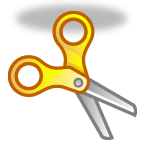 Field Day Parent Volunteer Form(Please make sure you have completed a Cori form)Parent Volunteer Name: Email :___________________________________     Phone #__________________Student’s Name:________________________________Grade/ Classroom Teacher__________/_______________________________